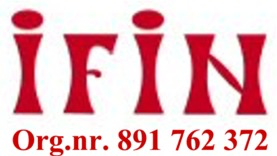 Påmelding til årsmøtet i IFIN 12. og 13. februar 2022Klubb: ......................................................................Overnatting betales direkte til Grand Hotel Terminus ved avreise. Priser (inkl. frokost): Enkeltrom kr 990 per natt og dobbeltrom kr 1190 per natt.Årsmøtedeltakelse per person inklusive årsmøtefest kr 1775. Betales til IFINs konto 7878 06 42806 i januar, senest 17. januar 2022.Påmeldingsskjema sendes til granlirandi@gmail.com eller IFIN, v/ Randi Granli, Vestre Frydenbergvei 20, 1613 Fredrikstad. Dersom du ønsker å dele rom, men ikke har fått gjort avtale med noen, kan vi prøve å finne en «romkamerat» dersom dette gjelder flere. Ta vare på kvitteringer for reisen - dette er viktig for oss som skal fordele og beregne reiseutgifter for delegatene til årsmøtet.Hvis du har spørsmål kan du kontakte årsmøteansvarlig Randi Granli, tlf. 988 10 118.VEL MØTT!Klubbens delegat Klubbens delegat Eventuell bisitterEventuell bisitterNavnNavnTlf. nr.Tlf. nr.EpostEpostDELEGATFre- sønLør-sønBISITTERFre-sønLør-sønDobbeltromDobbeltromEnkeltromEnkeltromDelegaten ønsker evt. å dele rom med:Delegaten ønsker evt. å dele rom med:Delegaten ønsker evt. å dele rom med:Bisitter ønsker evt. å dele rom med:Bisitter ønsker evt. å dele rom med:Bisitter ønsker evt. å dele rom med:Behov for spesialmat (vegetar, glutenfri etc.):Behov for spesialmat (vegetar, glutenfri etc.):Behov for spesialmat (vegetar, glutenfri etc.):